Муниципальное бюджетное дошкольное образовательное учреждение«Ромодановский детский сад комбинированного вида»____________________________________________________________________ПРИКАЗот 01.09.2021 г.                                                                                                                № 94/3О создании Совета по профилактике безнадзорности и правонарушений на 2021-2022 учебный годНа основании Закона от 24.07.1998 г. № 124-ФЗ «Об основных гарантиях прав ребенка в Российской Федерации», Закона от 24.06.1999 г. № 120-ФЗ «Об основах системы профилактики безнадзорности и правонарушений несовершеннолетних», Закона от 29.12.2012 г. № 273-ФЗ «Об образовании в Российской Федерации»ПРИКАЗЫВАЮ:1. Создать Совет по профилактике безнадзорности, правонарушений, беспризорности среди несовершеннолетних и предупреждению семейного неблагополучия на 2021–2022 учебный год в составе:Председатель: Н. Н. Борисова – заведующий МБДОУ «Ромодановский детский сад комбинированного вида».Заместитель председателя:М. С. Дементьева – педагог-психолог МБДОУ «Ромодановский детский сад комбинированного вида».Секретарь:О. С. Лашина – учитель-логопед МБДОУ «Ромодановский детский сад комбинированного вида».Члены совета:Л. Н. Казанцева – инспектор по охране прав детства ДОО, воспитатель;М. Г. Большакова – инспектор по охране прав детства ДОО, воспитатель;Ю. А. Буерин – председатель Управляющего совета ДОО;С. А. Коровина – председатель Родительского комитета ДОО.. С. Дементьевой в недельный срок предоставить на утверждение план работы Совета по профилактике на 2021–2022 учебный год.3. Назначить Л. Н. Казанцеву ответственной за предоставление отчетности по профилактике правонарушений несовершеннолетних.4. Назначить М. Г. Большакову ответственной за ведение мониторинга семей «группы риска».5. Назначить ответственных за работу с детьми, проживающими в семьях «группы риска»:– в группе № 1 – воспитателя Г. В. Базееву;– в группе № 2 – воспитателя М. М. Маримакову;– в группе № 3 – воспитателя Н. В. Елисееву;– в группе № 4 – воспитателя Л. Н. Казанцеву;– в группе № 5 – воспитателя Е. И. Мякишеву;– в группе № 6 – воспитателя О. Е. Лебедеву;– в группе № 7 – воспитателя Е. В. Петрову;– в группе № 8 –воспитателя Ю. А. Якимову;– в группе № 9 – воспитателя Е. А. Лашину;– в группе «Колобок» – воспитателя Ю. Н. Максимову;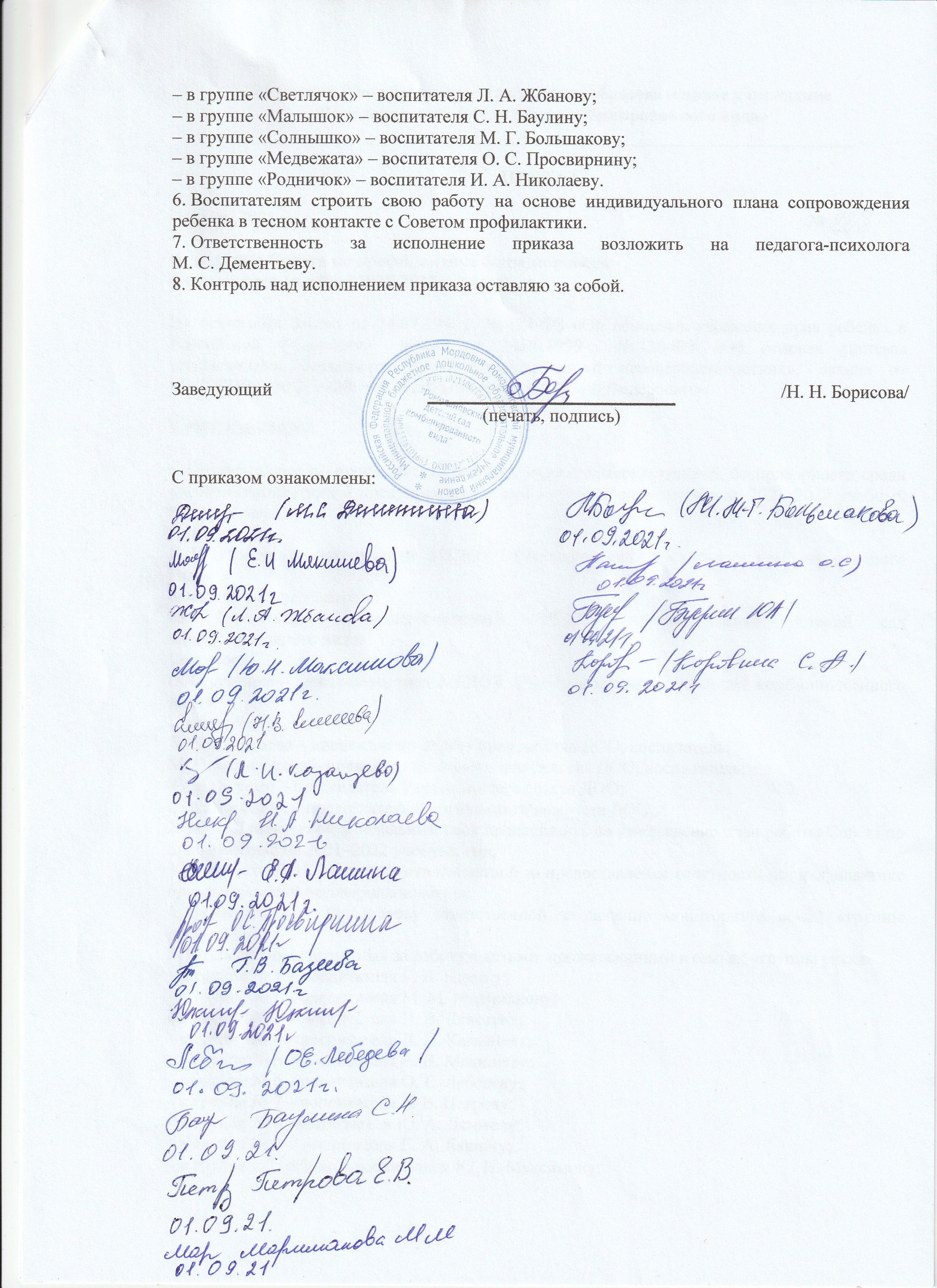 